Ознакомьтесь с теорией. Законспектируйте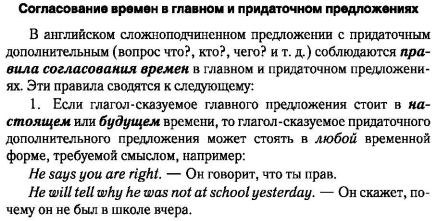 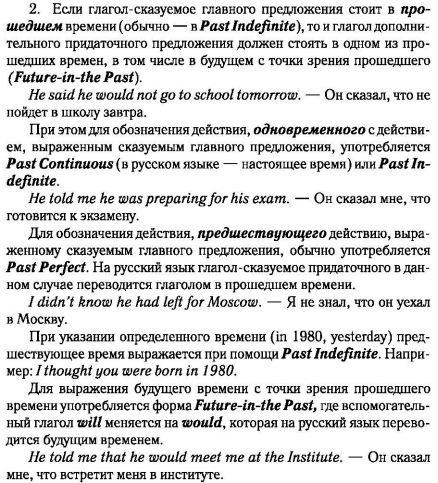 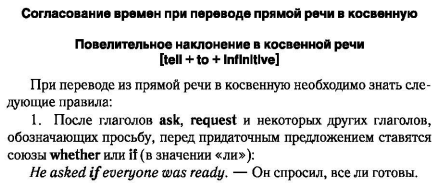 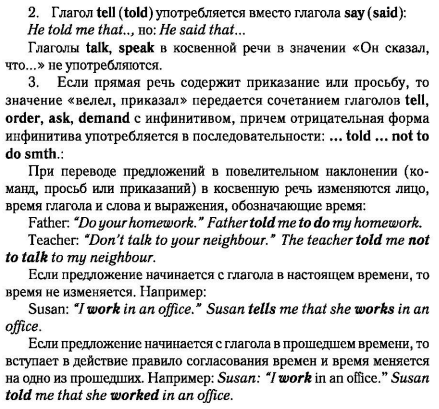 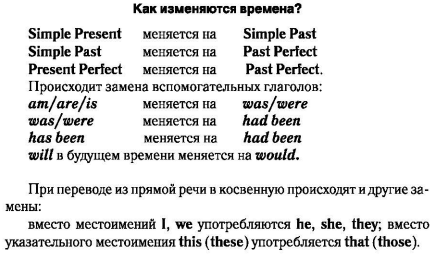 Посмотрите примеры перевода прямой речи в косвенную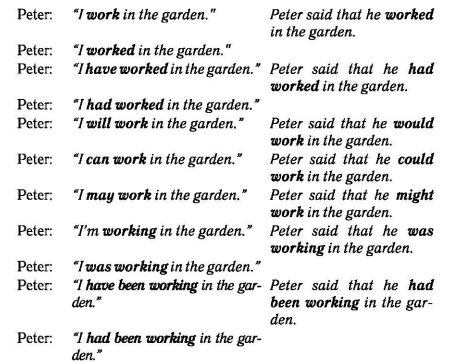 